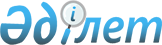 О внесении изменений в приказ Председателя Агентства Республики Казахстан по делам строительства и жилищно-коммунального хозяйства от 7 июня 2012 года № 237 "Об утверждении Типового положения о жилищных комиссиях местных исполнительных органов, государственных предприятий, государственных учреждений"
					
			Утративший силу
			
			
		
					Приказ и.о. Министра национальной экономики Республики Казахстан от 28 июля 2015 года № 572. Зарегистрирован в Министерстве юстиции Республики Казахстан 27 августа 2015 года № 11955. Утратил силу приказом и.о. Министра промышленности и строительства Республики Казахстан от 5 февраля 2024 года № 47.
      Cноска. Утратил силу приказом и.о. Министра промышленности и строительства РК от 05.02.2024 № 47 (вводится в действие по истечении десяти календарных дней после дня его первого официального опубликования).
      В соответствии с  подпунктом 6) пункта 1 статьи 29 Закона Республики Казахстан от 24 марта 1998 года "О нормативных правовых актах",  Правилами предоставления и пользования жилищем из государственного жилищного фонда или жилищем, арендованным местным исполнительным органом в частном жилищном фонде, утвержденными постановлением Правительства Республики Казахстан от 1 декабря 2011 года № 1420, ПРИКАЗЫВАЮ:
      1. Внести в  приказ председателя Агентства Республики Казахстан по делам строительства и жилищно-коммунального хозяйства от 7 июня 2012 года № 237 "Об утверждении Типового положения о жилищных комиссиях местных исполнительных органов, государственных предприятий, государственных учреждений" (зарегистрированный в Реестре государственной регистрации нормативных правовых актов Республики Казахстан за № 7785, опубликованный в газете "Казахстанская правда" от 23 августа 2012 года № 282-283 (27101-27102)) следующие изменения:
      в  Типовом положении о жилищных комиссиях местных исполнительных органов, государственных предприятий, государственных учреждений, утвержденном указанным приказом:
       пункт 4 изложить в следующей редакции:
      "4. В состав Жилищной комиссии входят:
      первый руководитель уполномоченного органа (за исключением центральных государственных органов);
      ответственный секретарь (в центральных государственных органах);
      заместители первого руководителя уполномоченного органа (в центральных государственных органах, где не введена должность ответственного секретаря);
      руководитель юридической службы (при наличии);
      руководитель финансовой службы;
      руководитель кадровой службы;
      секретарь Жилищной комиссии;
      представители профсоюзных организаций (при наличии);
      представители из числа работников уполномоченного органа.";
       пункт 5 изложить в следующей редакции:
      "Жилищную комиссию возглавляет - первый руководитель уполномоченного органа.
      В центральных государственных органах Жилищную комиссию возглавляет ответственный секретарь.
      В центральных государственных органах, где не введена должность ответственного секретаря, Жилищную комиссию возглавляет заместитель первого руководителя уполномоченного органа.";
       пункт 8 изложить в следующей редакции:
      "8. Жилищная комиссия заседает не реже одного раза в месяц при наличии всех членов имеющих право голоса, за исключением центральных государственных органов, которые заседают по мере необходимости.".
      2. Комитету по делам строительства, жилищно-коммунального хозяйства и управления земельными ресурсами Министерства национальной экономики Республики Казахстан в установленном законодательством порядке обеспечить:
      1) государственную регистрацию настоящего приказа в Министерстве юстиции Республики Казахстан;
      2) в течение десяти календарных дней после государственной регистрации настоящего приказа его направление на официальное опубликование в периодических печатных изданиях и в информационно-правовой системе "Әділет";
      3) размещение настоящего приказа на интернет-ресурсе Министерства национальной экономики Республики Казахстан.
      3. Контроль за исполнением настоящего приказа возложить на курирующего вице-министра национальной экономики Республики Казахстан.
      4. Настоящий приказ вводится в действие со дня его первого официального опубликования.
					© 2012. РГП на ПХВ «Институт законодательства и правовой информации Республики Казахстан» Министерства юстиции Республики Казахстан
				
Исполняющий обязанности
Министра национальной экономики
Республики Казахстан
К. Ускенбаев